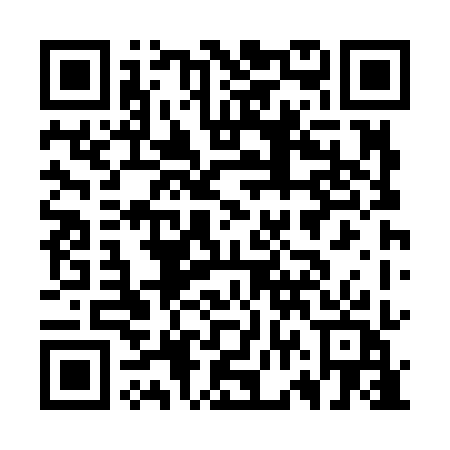 Prayer times for Jablonowo Klacze, PolandWed 1 May 2024 - Fri 31 May 2024High Latitude Method: Angle Based RulePrayer Calculation Method: Muslim World LeagueAsar Calculation Method: HanafiPrayer times provided by https://www.salahtimes.comDateDayFajrSunriseDhuhrAsrMaghribIsha1Wed2:174:5812:285:377:5910:272Thu2:164:5612:285:388:0110:313Fri2:154:5412:285:398:0310:334Sat2:144:5212:285:408:0510:345Sun2:134:5012:285:418:0610:356Mon2:124:4812:285:428:0810:357Tue2:114:4712:285:438:1010:368Wed2:114:4512:285:448:1110:379Thu2:104:4312:285:458:1310:3810Fri2:094:4112:285:468:1510:3811Sat2:094:4012:285:478:1610:3912Sun2:084:3812:275:488:1810:4013Mon2:074:3612:275:498:2010:4014Tue2:074:3512:275:508:2110:4115Wed2:064:3312:285:518:2310:4216Thu2:054:3112:285:528:2410:4217Fri2:054:3012:285:538:2610:4318Sat2:044:2812:285:548:2710:4419Sun2:044:2712:285:558:2910:4420Mon2:034:2612:285:558:3010:4521Tue2:034:2412:285:568:3210:4622Wed2:024:2312:285:578:3310:4623Thu2:024:2212:285:588:3510:4724Fri2:014:2012:285:598:3610:4825Sat2:014:1912:286:008:3810:4826Sun2:004:1812:286:008:3910:4927Mon2:004:1712:286:018:4010:5028Tue2:004:1612:286:028:4210:5029Wed1:594:1512:296:038:4310:5130Thu1:594:1412:296:038:4410:5231Fri1:594:1312:296:048:4510:52